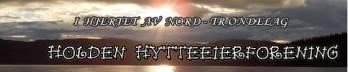 SAKLISTE  Styremøte Holden HytteeierforeningStyremøte Holden HytteeierforeningTid:  Mandag 23. mars kl. 18.00-20.00Sted:  Follavatnet GrendehusTilstede:  Lill Marit Sandseter, Bjørn Håkon Bratreit, John Ole Dolmseth, Linn Kristine Sandseter, Tone Malmo Lønnum, Aleksander Mæhre (Teams) og Bjørn Kristian Feragen. Forfall:  Referent:  Bjørn Kristian FeragenSak  Tekst  16/20  Godkjenning av innkalling og sakliste  Godkjent.17/20  Konstituering av nytt styreLill Marit Sandseter (leder)Linn Kristine Sandseter (nestleder)Tone Malmo Lønnum (kasserer)Bjørn Kristian Feragen (sekretær)John Ole Dolmseth (styremedlem)Bjørn Håkon Bratreit (styremedlem)Aleksander Mæhre (vara)Knut Eirik Ertsaas (vara)Melding om endringer i BrønnøysundregistretTone samler inn personnummer til styremedlemmer for registrering av nytt styre i Brønnøysundregisteret.Møtestruktur, kontaktpunkterDet er ønskelig å forsøke å gjennomføre møter på mandager. Antall møter blir litt etter behov. Det er opprettet en gruppe på Messenger for styremedlemmer, dette er enkel og direkte kommunikasjon som fungerer bra. Det er ønskelig og opprette en lukket Facebook gruppe for medlemmer, dette vil gi en enklere dialog med medlemmer. Linn oppretter gruppe. Møtereferater legges på hjemmesiden.18/20Orientering fra kasserer Tone, statusPå grunn av flere henvendelser på mail, sms, messenger, muntlig (blant annet spm i årsmøter) og via telefon, vedrørende regnskapene for de siste årene, ble det fattet et vedtak om en gjennomgang av regnskapene for perioden 2016- 2019.Styret støtter seg her til § 6 i vedtektene.19/20Høringssvar i forbindelse med lokal forskrift og kommunale retningslinjer for motorferdsel i nye Steinkjer kommune.Lill Marit orienterte om henvendelser til styret på bakgrunn av høringssvar gitt til Steinkjer kommune. Styret i HHF har gitt Steinkjer Kommune et svar på at man ønsker å gi en ny uttalelse hvis det blir endringer i saken.Det ble i høringssvar gitt informasjon om at HFF ønsker å bidra til informasjon om regelverk knyttet til motorferdsel. Det legges en link til dette på hjemmesiden til HHF.Orientering om søknad om motorisertferdsel fra HHF i forbindelse med løypekjøring på grunneiers-eiendom.HHF må selv søke om grunneiertillatelse hvis det skal kjøres skiløyper. Det blir ingen kjøring av skiløyper i 2020. Tidligere henvendelse fra grunneier følges opp.20/20Orientering fra Bjørn Kristian angående status på annonse fra Bygger`n.Det er gjort avtale med Bygger’n Malm om annonse på hjemmesiden til HHF mot et vederlag. BK legger inn annonse på hjemmesiden.21/20  Orientering om status knyttet til møte med NTE 1.april, kl 12.00.Lill Marit, Linn og Bjørn Kristian deltar i møte med NTE. Tidligere saker følges opp.22/20Innkomne skriv fra medlemmerStyremedlemmer fikk med seg kopi av brev/e-post fra medlemmer i forbindelse med økonomi, bom og naust. Leses av den enkelte før neste styremøte.23/20Eventuelt-Spørsmål om tilskudd Fylkeskommunale friluftsmidler er mottatt, undersøkes.-Protokoll fra siste Årsmøte har en liten skrivefeil som skal korrigeres, tidligere sekretær ordner dette. Legges deretter ut på hjemmesiden.-Angående foreslåtte utgifter til «storgrøft» ønskes det en vurdering om noe kan gjøres på dugnad.